Развитие функциональной грамотности на уроках гуманитарного цикла в начальной школе с помощью технологии шестиугольного обученияТ.Р. ТищенкоМОУ гимназия №87,г. Краснодар Российская Федерацияt.abitowa@rambler.ruОсенью 2023 года я взяла первый класс и очень скоро обнаружила, что мои новые ученики массово отличаются от предыдущего набора. У подавляющего большинства ребят наблюдается сокращение концентрации внимания, затруднение осознанности текстовой информации, гиперподвижность и неумение договариваться со сверстниками. Клиповое мышление мешает им фокусироваться и воспринимать большие объёмы информации, а недостаток интерактива и комбинации форматов на уроках приводит к тому, что они быстро теряют интерес.Решение этой проблемы я стала искать в мультимодальном обучении, сочетающем разные форматы взаимодействия с информацией: разбор конкретных примеров из реальной жизни, групповые задания, мультимедийные исследовательские проекты и образовательные игры. Но самым простым и удобным для меня решением стало применение технологии шестиугольного обучения. Методика шестиугольного обучения – это прежде всего технология развития критического мышления, способствующая реализации системно-деятельностного подхода в образовательном процессе. Цель – процесс – результат.Саму методику придумал английский педагог-практик Рассел Тарр. Российским педагогам о шестиугольном обучении рассказал в январе 2018 года кандидат исторических наук, руководитель научно-исследовательского центравнедрения информационно-образовательных технологий при Армавирскойгосударственной педагогической академии Георгий Аствацатуров в своей статье «Шестиугольное обучение как образовательная технология». 	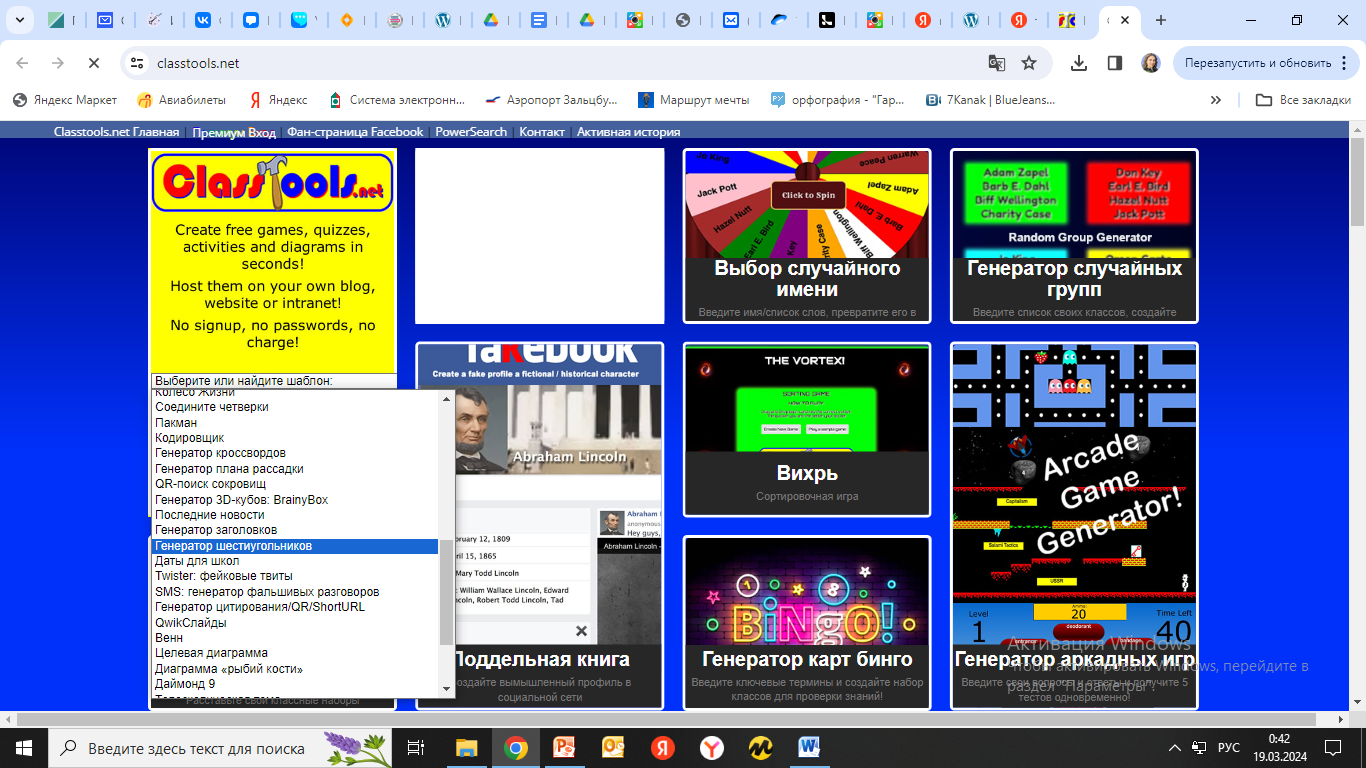 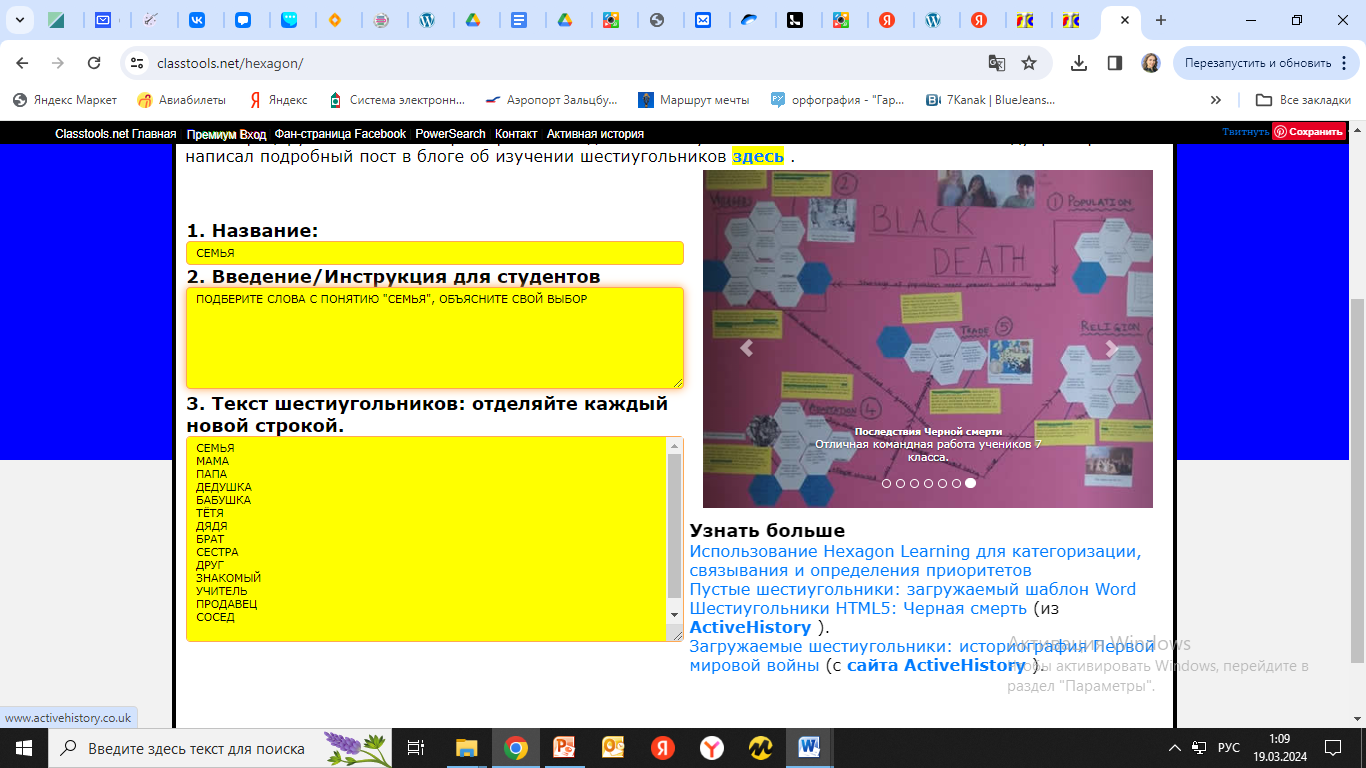 Для создания шестиугольников, есть специальный генератор на класстулс.нет.Вводится тема, инструкция, необходимые понятия, картинки или пустые шестиугольники для самостоятельного заполнения. Полученный документ скачивается, разрезается и используется на уроках определенной тематики.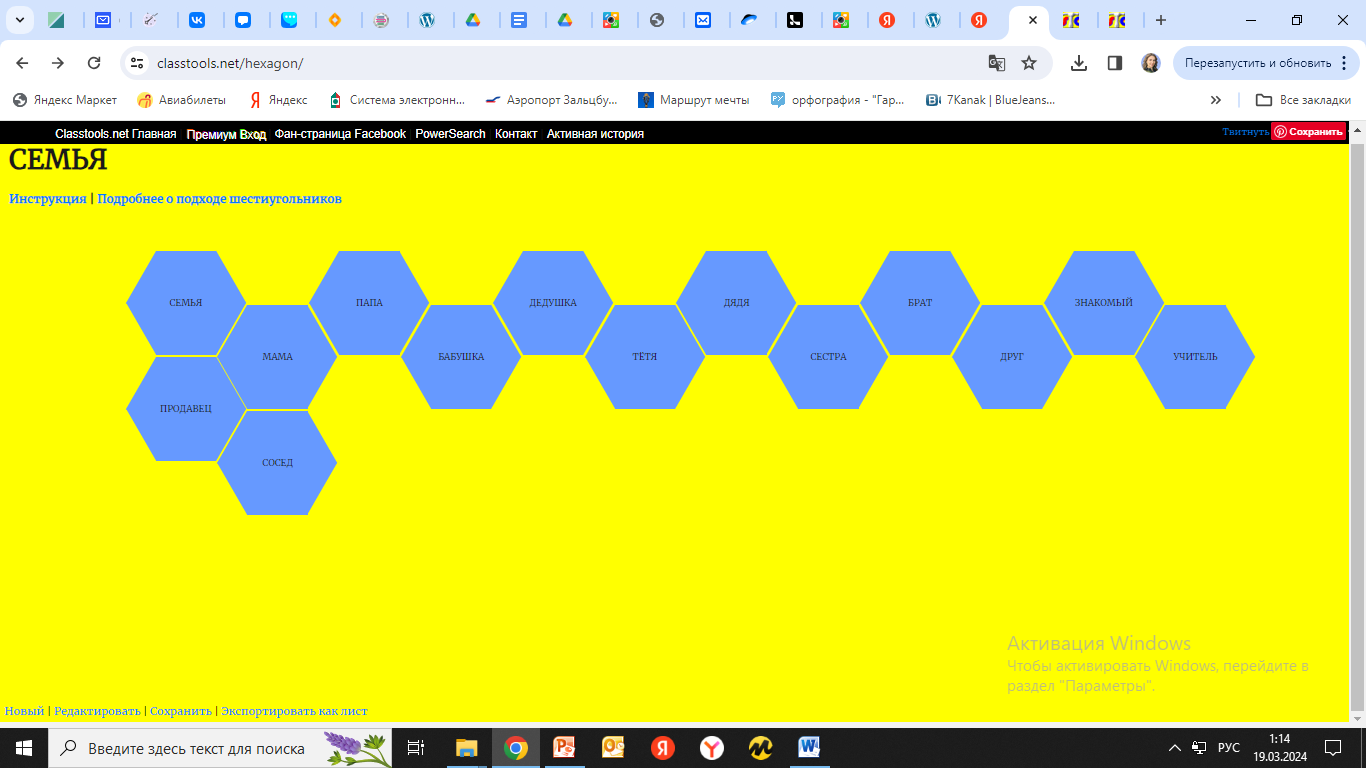 Так как у меня первый класс, то мы только знакомимся с данной методикой. Я готовлю для уроков заготовки большого формата, чтобы весь класс мог принимать участие в процессе создания проекта. 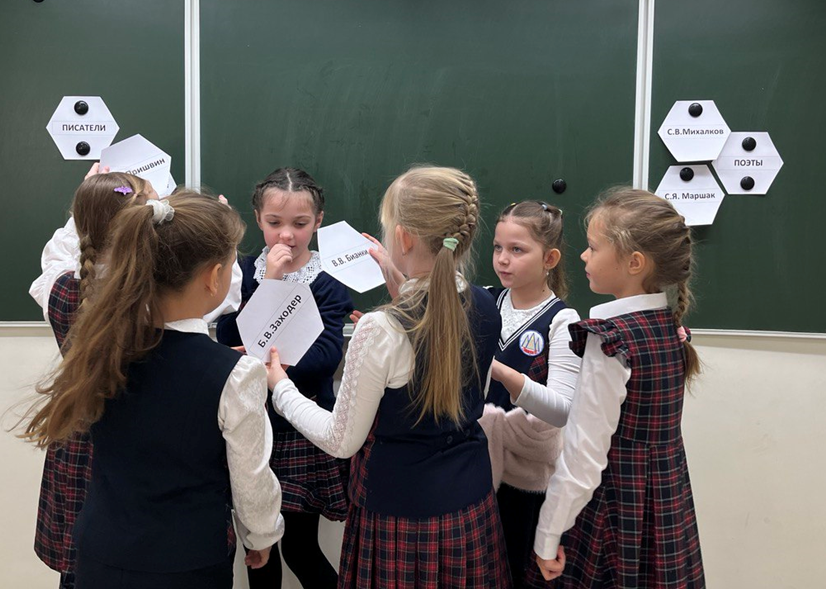 Метод шестиугольного обучения позволяет: - увидеть результат своей работы, - применить знания в новых условиях, - формировать навыки работы с информацией,- пробудить исследовательскую и творческую активность,- осмыслить и обобщить знания.В этом году я провела 2 открытых урока по окружающему миру у учеников третьих классах. Данная методика оправдала себя несмотря на то, что учащиеся столкнулись с подобным методом работы впервые. 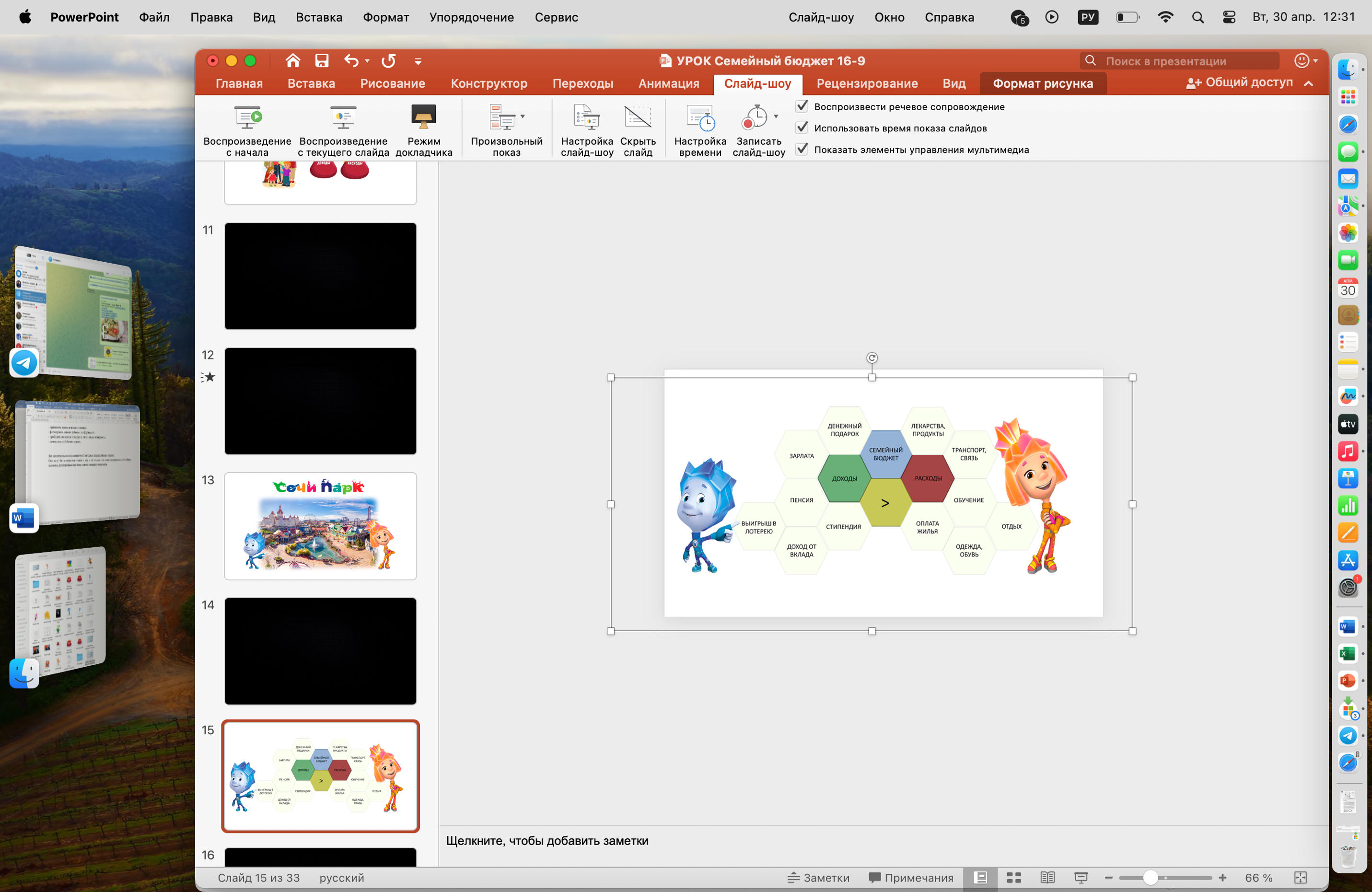 Все шестиугольники соединяются благодаря определённым связям.Они могут быть окрашены в цвет и иметь не только текстовое содержание, но и образ, картинку, фотографию, а также быть заполненными учащимися частично или самостоятельно.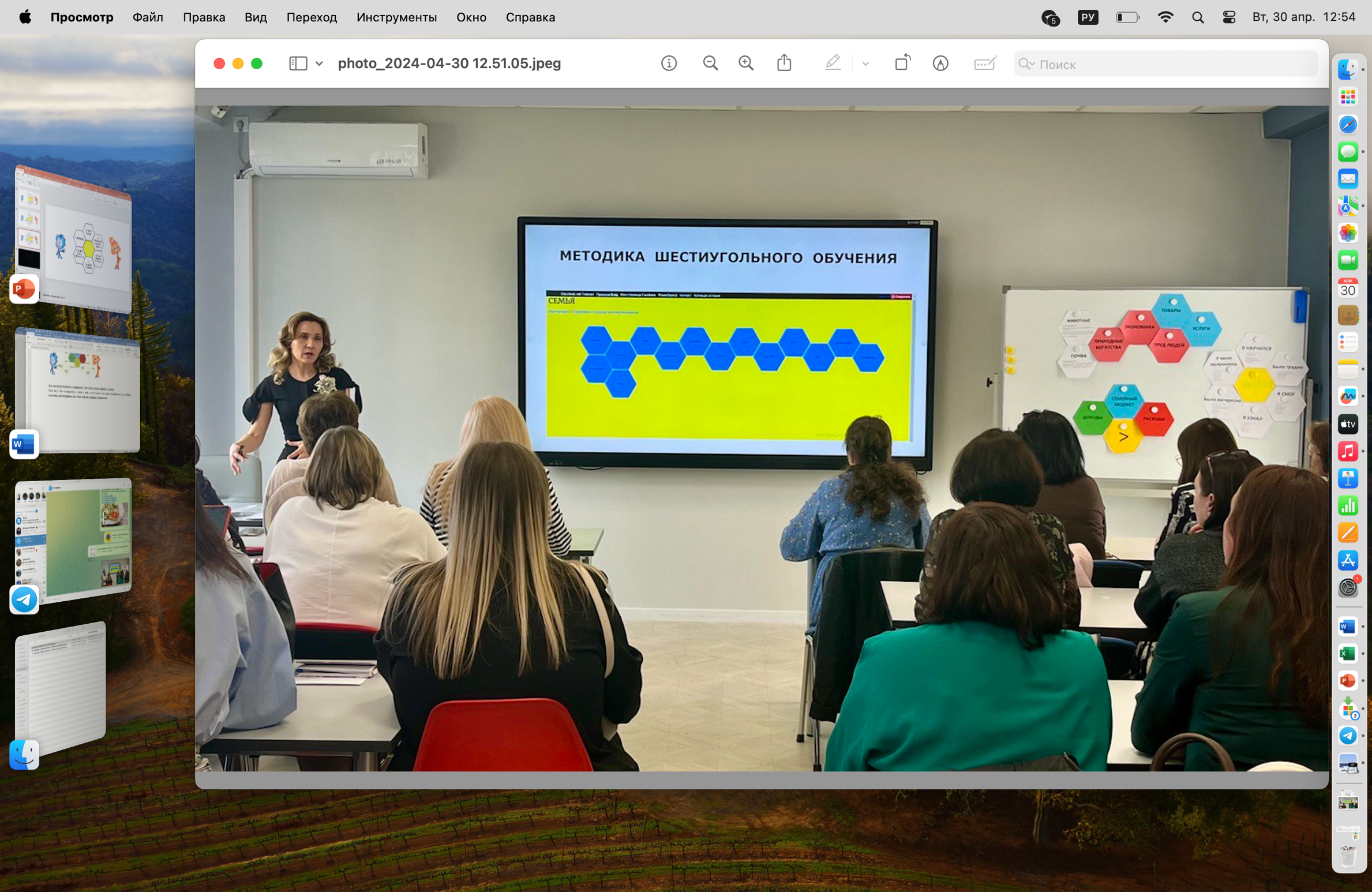 